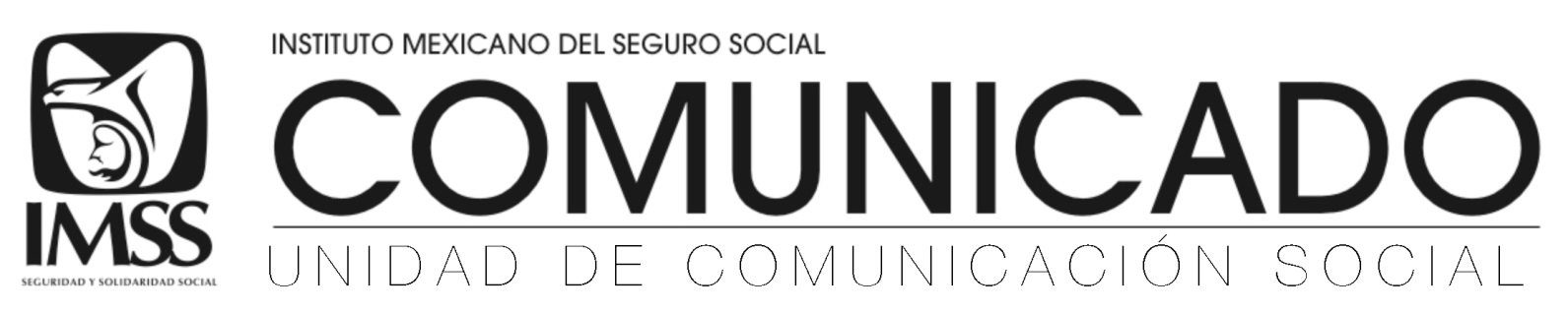 León, Guanajuato, a 18 de octubre de 2018.No. 262/2018.IMSS PONE EN MARCHA HOSPITAL GENERAL EN LEÓNY NACE EL PRIMER BEBÉEl Director General, Tuffic Miguel, puso en servicio diversas áreas de esta unidad médica que atenderá a más de 460 mil derechohabientes.La construcción del hospital, que será inaugurado próximamente por el Presidente de la República, Enrique Peña Nieto, tuvo una inversión superior a los 1,600 millones de pesos.Las instalaciones contarán con 252 camas, 48 consultorios, 10 quirófanos y se brindará atención en 50 especialidades médicas.A unas horas de que el Director General del Instituto Mexicano del Seguro Social (IMSS), Tuffic Miguel, puso en marcha la primera etapa en los servicios del Hospital General Regional No. 58 de León, Guanajuato, nació el primer bebé por cesárea, quien se encuentra en buen estado de salud, al igual que la mamá. El hospital, que atenderá a más de 460 mil derechohabientes de la región y será inaugurado próximamente por el Presidente de la República, Enrique Peña Nieto, tuvo una inversión de más de mil 600 millones de pesos y contará con 252 camas, 48 consultorios, 10 quirófanos, 35 camas de urgencias y Unidad de Cuidados Intensivos.Además, brindará consulta en 50 especialidades como Alergia e Inmunología, Angiología, Cirugía General, Maxilofacial, Medicina Interna, Endocrinología, Neurocirugía, Neurología, Cardiología adultos y pediátrica, Nefrología, Terapia intensiva, Psiquiatría, Urología y Urgencias, entre otras.Con la primera etapa se ponen en marcha las áreas de quirófanos para cirugías programadas, Tococirugía, Gineco Obstetricia, Pediatría, Laboratorio, Imagenología, Farmacia, Dietología, Transfusiones y Medicina Física y Rehabilitación. Tuffic Miguel señaló que este hospital forma parte del programa de infraestructura de la presente administración, para acercar servicios de salud con calidad y equipamiento médico con tecnología de punta, para bienestar de la población derechohabiente.En Guanajuato se han destinado recursos superiores a los dos mil millones de pesos para el Programa de Obra 2013-2018, que incluye 29 unidades médicas, 18 de las cuales ya fueron entregadas para servicio de los asegurados y 11 están en proceso.Acompañado por el Delegado Sergio Andrés Santibáñez Vázquez, el Director General recorrió las áreas de Quirófanos, Terapia Intensiva, Hospitalización, Imagenología y Rehabilitación.En un día típico, en la Delegación Guanajuato del IMSS se otorgan 13,723 consultas de medicina familiar, casi tres mil de especialidades, 846 dentales; se brindan dos mil 286 atenciones de Urgencias, se atienden 58 partos y casi 300 consultas en IMSS-PROSPERA.Asistieron a esta gira de trabajo el Secretario General del IMSS, Juan Carlos Velasco Pérez; los titulares de Prestaciones Médicas, José de Jesús Arriaga; de Administración, Norma Gabriela López Castañeda; así como de la Unidad de Evaluación de Delegaciones, Angélica Moguel Orozco, entre otros funcionarios.--- o0o ---Síguenos en: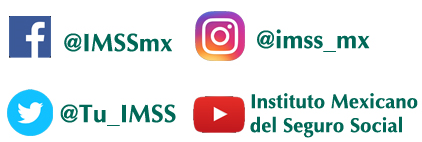 